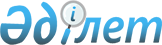 О внесении изменений в единую Товарную номенклатуру внешнеэкономической деятельности Евразийского экономического союза и Единый таможенный тариф Евразийского экономического союза в отношении шнуров огнепроводных, шнуров детонирующих, капсюлей ударных, капсюлей детонирующих, запалов и электродетонаторов, а также в некоторые решения Высшего Евразийского экономического совета и Евразийской экономической комиссииРешение Коллегии Евразийской экономической комиссии от 26 февраля 2020 года № 28.
      В соответствии со статьями 42 и 45 Договора о Евразийском экономическом союзе от 29 мая 2014 года, статьей 19 Таможенного кодекса Евразийского экономического союза Коллегия Евразийской экономической комиссии решила: 
      1. Утратил силу Решением Коллегии Евразийской экономической комиссии от 17.08.2021 № 100 (порядок введения в действие см. п.2).


      2. В пункте 27 раздела 2.22 перечня товаров, в отношении которых установлен разрешительный порядок ввоза на таможенную территорию Евразийского экономического союза и (или) вывоза с таможенной территории Евразийского экономического союза (приложение № 2 к Решению Коллегии Евразийской экономической комиссии от 21 апреля 2015 г. № 30), слова "из 3603 00 900 9" заменить словами "из 3603 00 900 2".
      3. В перечне чувствительных товаров, в отношении которых решение об изменении ставки ввозной таможенной пошлины принимается Советом Евразийской экономической комиссии, утвержденном Решением Высшего Евразийского экономического совета от 8 мая 2015 г. № 16, позиции с кодами 3603 00 100 1, 3603 00 100 9, 3603 00 900 1, 3603 00 900 9 ТН ВЭД ЕАЭС заменить позициями следующего содержания:
      "3603 00 100 2– – шнуры огнепроводные
      3603 00 100 3– – – трубки пластмассовые (волноводы), 
      внутренняя поверхность которых покрыта 
      взрывчатым веществом
      3603 00 100 8– – – прочие
      3603 00 900 2– – капсюли ударные
      3603 00 900 3– – – неэлектрические
      3603 00 900 4– – – прочие
      3603 00 900 5– – запалы
      3603 00 900 6– – электродетонаторы".
      4. Настоящее Решение вступает в силу с даты вступления в силу Решения Совета Евразийской экономической комиссии о внесении изменений в раздел II перечня товаров, происходящих из развивающихся стран или из наименее развитых стран, в отношении которых при ввозе на таможенную территорию Евразийского экономического союза предоставляются тарифные преференции, в отношении шнуров огнепроводных, шнуров детонирующих, капсюлей ударных, капсюлей детонирующих, запалов и электродетонаторов.
      Сноска. Приложение 1 утратило силу Решением Коллегии Евразийской экономической комиссии от 17.08.2021 № 100 (порядок введения в действие см. п.2).
      Сноска. Приложение 3 утратило силу Решением Коллегии Евразийской экономической комиссии от 17.08.2021 № 100 (порядок введения в действие см. п.2).
					© 2012. РГП на ПХВ «Институт законодательства и правовой информации Республики Казахстан» Министерства юстиции Республики Казахстан
				
      Председатель Коллегии     Евразийской экономической комиссии

М. Мясникович 
ПРИЛОЖЕНИЕ № 1 
к Решению Коллегии 
Евразийской экономической  
комиссии 
от 26 февраля 2020 г. № 28  ПРИЛОЖЕНИЕ № 3
к Решению Коллегии
Евразийской экономической 
комиссии
от 26 февраля 2020 г. № 28 